Supplier creation and maintenance: signature formSupplier detailsAuthorisation (by authorised officer of the company/organisation)I confirm that the details provided in the ‘Supplier creation and maintenance form’, completed in SmartyGrants for the above supplier and ABN, are true and correct: Supplier nameABNNamePosition titleSignatureDate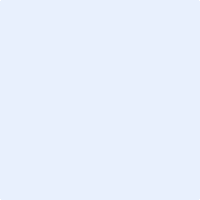 